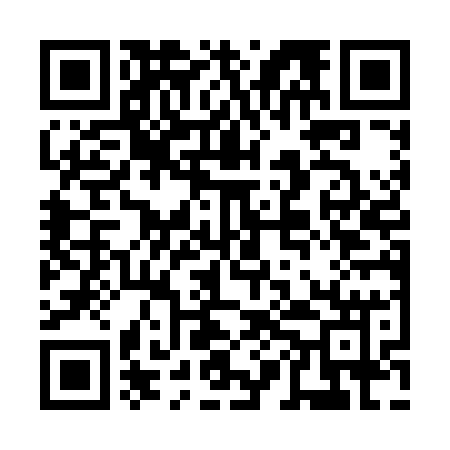 Prayer times for Ainsworth Junction, Washington, USAWed 1 May 2024 - Fri 31 May 2024High Latitude Method: Angle Based RulePrayer Calculation Method: Islamic Society of North AmericaAsar Calculation Method: ShafiPrayer times provided by https://www.salahtimes.comDateDayFajrSunriseDhuhrAsrMaghribIsha1Wed4:045:4112:534:518:069:442Thu4:025:4012:534:518:079:453Fri4:005:3812:534:528:089:474Sat3:585:3712:534:528:099:495Sun3:565:3612:534:538:119:516Mon3:535:3412:534:538:129:537Tue3:515:3312:534:548:139:558Wed3:495:3112:534:548:159:579Thu3:475:3012:534:558:169:5910Fri3:465:2912:534:558:1710:0111Sat3:445:2712:534:568:1810:0312Sun3:425:2612:534:568:2010:0413Mon3:405:2512:534:568:2110:0614Tue3:385:2412:534:578:2210:0815Wed3:365:2312:534:578:2310:1016Thu3:345:2112:534:588:2410:1217Fri3:325:2012:534:588:2610:1418Sat3:315:1912:534:588:2710:1619Sun3:295:1812:534:598:2810:1720Mon3:275:1712:534:598:2910:1921Tue3:265:1612:535:008:3010:2122Wed3:245:1512:535:008:3110:2323Thu3:225:1412:535:018:3210:2424Fri3:215:1312:535:018:3310:2625Sat3:195:1312:535:018:3410:2826Sun3:185:1212:535:028:3510:2927Mon3:175:1112:535:028:3610:3128Tue3:155:1012:545:038:3710:3329Wed3:145:1012:545:038:3810:3430Thu3:135:0912:545:038:3910:3631Fri3:115:0812:545:048:4010:37